Ultrasound Examination GuidelinesAs a courtesy to our patients, we will allow two adults in the ultrasound room while a scan is being performed.Children will not be allowed to accompany mothers during an ultrasound scan and must not be left unattended in our waiting room.Cell phones and other electronic devices must be turned off during your ultrasound examination. Also, no video or pictures can be taken in our office.Our ultrasound technologists’ first and foremost responsibility is completing a thorough scan without any distractions or disruptions.Thank you for your cooperation!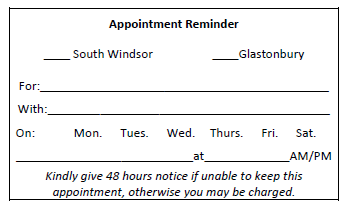 Maryanne McDonnell, M.D. Pamela L. Lewis, M.D. Martin J. Hancock, M.D.Katerina M. Michaels-Bogdan, M.D. Danielle M. Grieco, M.D.Sreedhar Tallapureddy, M.D.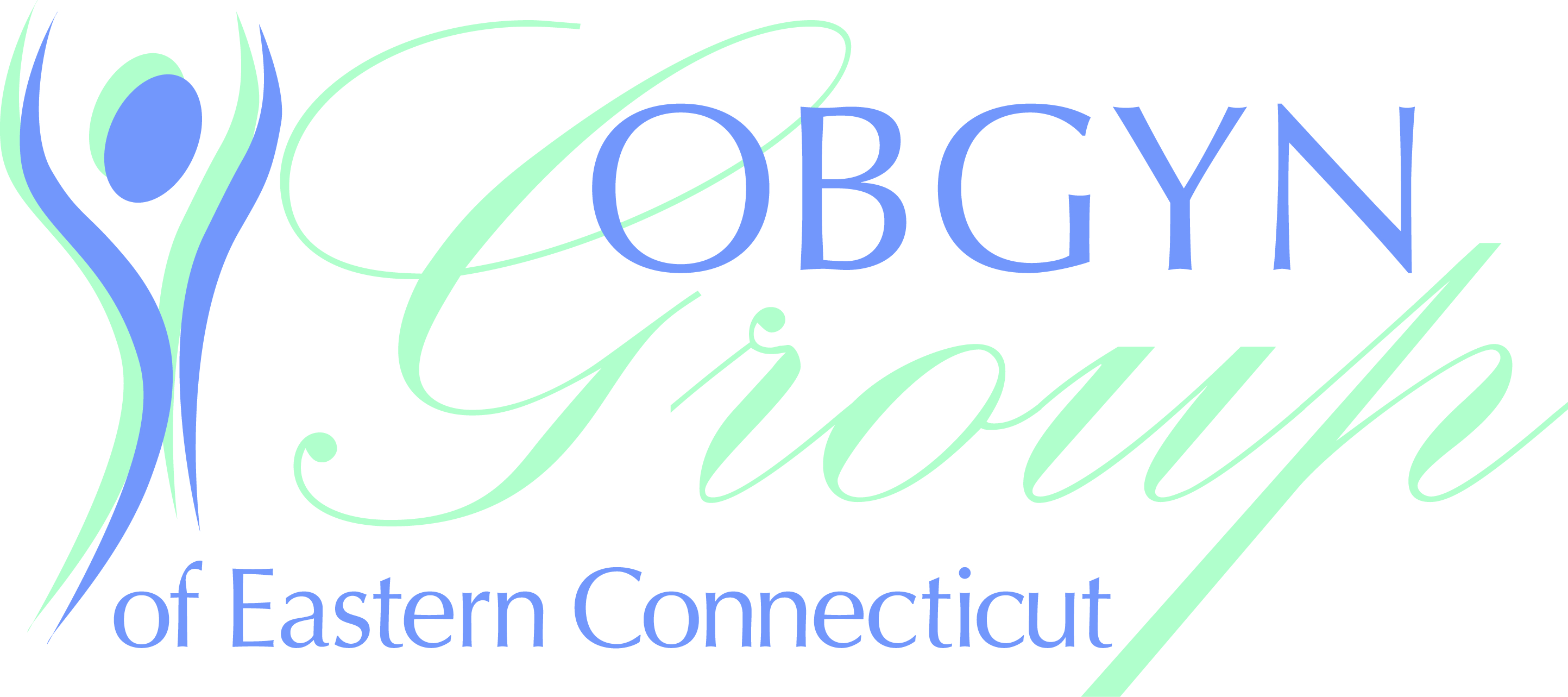 Sarah E. Graceffa, M.D. Jacqueline E. Calvo, M.D.Maura T. Aaberg, MSN, CNM
Pamela Frappier, PA-CLeigh-Anne Sastre, MSN, CNM